Publicado en Mérida (Badajoz) el 04/06/2021 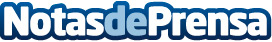 Repara tu Deuda cancela 50.950€ en Mérida (Badajoz) con la Ley de la Segunda OportunidadEs el despacho de abogados que más casos ha llevado en España, desde su creación en el año 2015Datos de contacto:David Guerrero655 95 67 35Nota de prensa publicada en: https://www.notasdeprensa.es/repara-tu-deuda-cancela-50-950-en-merida Categorias: Nacional Derecho Finanzas Extremadura http://www.notasdeprensa.es